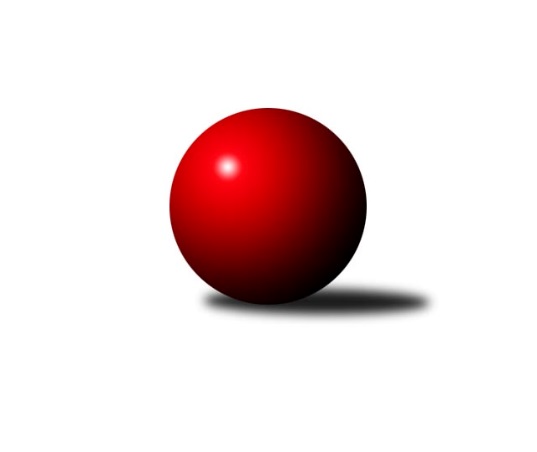 Č.20Ročník 2016/2017	18.3.2017Nejlepšího výkonu v tomto kole: 2628 dosáhlo družstvo: TJ Sokol Sedlnice ˝A˝Severomoravská divize 2016/2017Výsledky 20. kolaSouhrnný přehled výsledků:TJ Sokol Sedlnice ˝A˝	- TJ Sokol Dobroslavice ˝A˝	7:1	2628:2511	8.0:4.0	18.3.TJ Sokol Michálkovice ˝A˝	- TJ Opava ˝B˝	4:4	2393:2391	8.0:4.0	18.3.SKK Ostrava B	- SKK Ostrava ˝A˝	6:2	2476:2371	8.0:4.0	18.3.TJ Horní Benešov ˝B˝	- SKK Jeseník ˝A˝	5:3	2579:2473	8.0:4.0	18.3.TJ  Krnov ˝A˝	- KK Minerva Opava ˝A˝	3:5	2346:2362	6.0:6.0	18.3.Tabulka družstev:	1.	KK Minerva Opava ˝A˝	18	12	0	6	85.5 : 58.5 	119.5 : 96.5 	 2486	24	2.	SKK Ostrava B	18	11	1	6	83.5 : 60.5 	126.5 : 89.5 	 2463	23	3.	TJ Sokol Michálkovice ˝A˝	17	10	1	6	74.5 : 60.5 	110.5 : 93.5 	 2486	21	4.	TJ Sokol Sedlnice ˝A˝	17	9	0	8	72.0 : 64.0 	101.0 : 103.0 	 2440	18	5.	SKK Jeseník ˝A˝	17	9	0	8	71.0 : 65.0 	98.5 : 105.5 	 2459	18	6.	SKK Ostrava ˝A˝	18	8	2	8	71.5 : 72.5 	103.5 : 112.5 	 2506	18	7.	TJ Horní Benešov ˝B˝	18	7	3	8	69.0 : 75.0 	107.0 : 109.0 	 2462	17	8.	TJ  Krnov ˝A˝	19	8	1	10	66.0 : 85.0 	106.5 : 121.5 	 2398	17	9.	TJ Opava ˝B˝	18	6	3	9	66.0 : 78.0 	100.5 : 115.5 	 2477	15	10.	TJ Kovohutě Břidličná ˝A˝	17	5	3	9	61.0 : 75.0 	95.0 : 109.0 	 2440	13	11.	TJ Sokol Dobroslavice ˝A˝	19	6	0	13	63.0 : 89.0 	107.5 : 120.5 	 2470	12Podrobné výsledky kola:	 TJ Sokol Sedlnice ˝A˝	2628	7:1	2511	TJ Sokol Dobroslavice ˝A˝	Jan Stuchlík	 	 217 	 196 		413 	 0:2 	 437 	 	218 	 219		Karel Ridl	Lukáš Koliba	 	 226 	 210 		436 	 1:1 	 430 	 	214 	 216		Petr Číž	Jaroslav Chvostek	 	 213 	 196 		409 	 1:1 	 395 	 	194 	 201		Karel Kuchař	Jaroslav Tobola	 	 231 	 226 		457 	 2:0 	 412 	 	206 	 206		Lumír Kocián	Zdeněk Skala	 	 221 	 229 		450 	 2:0 	 413 	 	212 	 201		Martin Třečák	Milan Janyška	 	 230 	 233 		463 	 2:0 	 424 	 	218 	 206		Ivo Kováříkrozhodčí: Nejlepší výkon utkání: 463 - Milan Janyška	 TJ Sokol Michálkovice ˝A˝	2393	4:4	2391	TJ Opava ˝B˝	Martin Ščerba	 	 164 	 204 		368 	 1:1 	 385 	 	186 	 199		Svatopluk Kříž	Petr Řepecký	 	 231 	 194 		425 	 1:1 	 426 	 	208 	 218		Rudolf Tvrdoň	Josef Jurášek	 	 203 	 221 		424 	 1:1 	 428 	 	216 	 212		Rudolf Haim	Jiří Řepecký	 	 205 	 190 		395 	 1:1 	 409 	 	190 	 219		Vladimír Peter	Michal Zych	 	 190 	 178 		368 	 2:0 	 344 	 	172 	 172		Petr Schwalbe	Josef Linhart	 	 200 	 213 		413 	 2:0 	 399 	 	193 	 206		Josef Matušekrozhodčí: Nejlepší výkon utkání: 428 - Rudolf Haim	 SKK Ostrava B	2476	6:2	2371	SKK Ostrava ˝A˝	Zdeněk Kuna	 	 209 	 202 		411 	 1:1 	 394 	 	211 	 183		Vladimír Korta	Jan Pavlosek	 	 206 	 173 		379 	 1:1 	 377 	 	193 	 184		Miroslav Pytel	Miroslav Složil	 	 238 	 239 		477 	 2:0 	 406 	 	197 	 209		Jiří Trnka	Michal Blinka	 	 178 	 194 		372 	 1:1 	 385 	 	193 	 192		Radek Foltýn	Lenka Pouchlá	 	 211 	 202 		413 	 1:1 	 419 	 	185 	 234		Petr Holas	Daneš Šodek	 	 218 	 206 		424 	 2:0 	 390 	 	198 	 192		Dominik Böhmrozhodčí: Nejlepší výkon utkání: 477 - Miroslav Složil	 TJ Horní Benešov ˝B˝	2579	5:3	2473	SKK Jeseník ˝A˝	Bohuslav Čuba	 	 227 	 239 		466 	 2:0 	 408 	 	188 	 220		Luboš Brouček	Jan Fadrný	 	 213 	 205 		418 	 0:2 	 439 	 	221 	 218		Pavel Hannig	Luděk Zeman	 	 217 	 229 		446 	 2:0 	 424 	 	202 	 222		Jaromíra Smejkalová	Petr Dankovič ml.	 	 216 	 210 		426 	 1:1 	 431 	 	211 	 220		Petr Šulák	Michal Klich	 	 219 	 244 		463 	 2:0 	 378 	 	186 	 192		Václav Smejkal	David Láčík	 	 170 	 190 		360 	 1:1 	 393 	 	205 	 188		Jiří Vrbarozhodčí: Nejlepší výkon utkání: 466 - Bohuslav Čuba	 TJ  Krnov ˝A˝	2346	3:5	2362	KK Minerva Opava ˝A˝	Jaromír Čech	 	 179 	 213 		392 	 0:2 	 447 	 	217 	 230		Tomáš Slavík	Petr Vaněk	 	 179 	 210 		389 	 2:0 	 323 	 	147 	 176		Josef Plšek *1	František Vícha	 	 179 	 199 		378 	 1:1 	 361 	 	180 	 181		Dominik Chovanec	Miluše Rychová	 	 200 	 219 		419 	 2:0 	 404 	 	196 	 208		Pavel Martinec	Vítězslav Kadlec	 	 187 	 166 		353 	 0:2 	 401 	 	191 	 210		Aleš Fischer	Jiří Jedlička	 	 201 	 214 		415 	 1:1 	 426 	 	223 	 203		Luděk Slaninarozhodčí: střídání: *1 od 51. hodu Stanislav BroklNejlepší výkon utkání: 447 - Tomáš SlavíkPořadí jednotlivců:	jméno hráče	družstvo	celkem	plné	dorážka	chyby	poměr kuž.	Maximum	1.	Tomáš Slavík 	KK Minerva Opava ˝A˝	447.61	294.9	152.7	2.3	9/11	(507)	2.	Petr Číž 	TJ Sokol Dobroslavice ˝A˝	438.11	294.5	143.7	5.2	8/10	(477)	3.	Luděk Slanina 	KK Minerva Opava ˝A˝	434.74	292.0	142.8	3.3	10/11	(486)	4.	Josef Linhart 	TJ Sokol Michálkovice ˝A˝	432.02	292.7	139.3	4.2	11/11	(479)	5.	Jiří Trnka 	SKK Ostrava ˝A˝	431.51	291.7	139.8	2.3	10/10	(475)	6.	Michal Klich 	TJ Horní Benešov ˝B˝	430.53	292.3	138.2	2.8	7/10	(482)	7.	Martin Orálek 	TJ Opava ˝B˝	429.32	293.3	136.0	4.5	7/10	(482)	8.	Zdeněk Skala 	TJ Sokol Sedlnice ˝A˝	428.72	300.2	128.5	5.5	8/9	(475)	9.	Bohuslav Čuba 	TJ Horní Benešov ˝B˝	428.45	291.5	137.0	3.7	8/10	(486)	10.	Pavel Hannig 	SKK Jeseník ˝A˝	428.44	293.4	135.0	5.4	9/10	(459)	11.	Michal Zych 	TJ Sokol Michálkovice ˝A˝	427.98	297.7	130.3	5.4	9/11	(470)	12.	Ivo Kovářík 	TJ Sokol Dobroslavice ˝A˝	427.27	296.2	131.1	4.4	9/10	(458)	13.	Petr Holas 	SKK Ostrava ˝A˝	425.78	290.9	134.9	4.1	10/10	(465)	14.	Leopold Jašek 	-- volný los --	423.53	294.6	128.9	5.4	9/9	(470)	15.	Dominik Böhm 	SKK Ostrava ˝A˝	421.65	289.3	132.4	6.3	10/10	(454)	16.	Lenka Pouchlá 	SKK Ostrava B	420.50	287.9	132.6	4.3	8/10	(440)	17.	Václav Smejkal 	SKK Jeseník ˝A˝	420.12	290.2	129.9	6.5	9/10	(495)	18.	Aleš Fischer 	KK Minerva Opava ˝A˝	419.06	284.8	134.2	4.7	10/11	(481)	19.	Jan Pavlosek 	SKK Ostrava B	418.86	295.1	123.7	6.3	8/10	(456)	20.	Svatopluk Kříž 	TJ Opava ˝B˝	418.60	283.9	134.8	4.7	10/10	(481)	21.	Jan Doseděl 	TJ Kovohutě Břidličná ˝A˝	418.36	284.0	134.3	5.7	6/9	(460)	22.	Ivo Mrhal ml.  ml.	TJ Kovohutě Břidličná ˝A˝	418.07	288.3	129.8	6.0	9/9	(457)	23.	Rudolf Haim 	TJ Opava ˝B˝	417.74	290.4	127.3	6.1	10/10	(463)	24.	Miluše Rychová 	TJ  Krnov ˝A˝	417.28	287.4	129.8	4.9	9/10	(439)	25.	Miroslav Pytel 	SKK Ostrava ˝A˝	416.75	288.3	128.5	6.4	7/10	(444)	26.	Miroslav Složil 	SKK Ostrava B	416.53	287.7	128.9	5.4	8/10	(477)	27.	Jiří Procházka 	TJ Kovohutě Břidličná ˝A˝	416.30	293.1	123.3	7.0	7/9	(462)	28.	Zdeněk Chlopčík 	KK Minerva Opava ˝A˝	416.25	286.6	129.7	6.3	8/11	(448)	29.	Petr Řepecký 	TJ Sokol Michálkovice ˝A˝	416.24	282.7	133.5	4.1	11/11	(468)	30.	Čestmír Řepka 	TJ Kovohutě Břidličná ˝A˝	415.53	286.4	129.2	6.5	6/9	(439)	31.	Jaroslav Chvostek 	TJ Sokol Sedlnice ˝A˝	415.40	286.6	128.8	6.2	8/9	(443)	32.	Pavel Martinec 	KK Minerva Opava ˝A˝	415.27	288.6	126.7	5.8	10/11	(482)	33.	Zdeněk Kuna 	SKK Ostrava B	414.63	286.6	128.0	5.7	9/10	(456)	34.	Josef Matušek 	TJ Opava ˝B˝	413.82	285.2	128.6	5.8	10/10	(477)	35.	David Láčík 	TJ Horní Benešov ˝B˝	413.33	281.2	132.2	5.7	10/10	(452)	36.	Karel Ridl 	TJ Sokol Dobroslavice ˝A˝	413.28	288.4	124.9	5.4	10/10	(462)	37.	Pavel Gerlich 	SKK Ostrava ˝A˝	413.27	288.6	124.6	5.1	8/10	(458)	38.	Jiří Kropáč 	-- volný los --	412.68	284.7	127.9	5.3	8/9	(482)	39.	Vladimír Korta 	SKK Ostrava ˝A˝	412.54	286.3	126.2	4.8	10/10	(439)	40.	Jan Stuchlík 	TJ Sokol Sedlnice ˝A˝	412.17	288.1	124.0	6.0	8/9	(464)	41.	Jaroslav Tobola 	TJ Sokol Sedlnice ˝A˝	411.63	280.3	131.3	4.9	9/9	(471)	42.	Petr Šulák 	SKK Jeseník ˝A˝	411.41	284.4	127.1	5.9	10/10	(460)	43.	Martin Třečák 	TJ Sokol Dobroslavice ˝A˝	411.23	282.7	128.5	5.3	10/10	(453)	44.	Jiří Řepecký 	TJ Sokol Michálkovice ˝A˝	411.21	286.7	124.5	7.1	11/11	(472)	45.	Vladimír Peter 	TJ Opava ˝B˝	411.15	284.7	126.5	7.4	9/10	(443)	46.	Daneš Šodek 	SKK Ostrava B	410.20	281.2	129.0	5.5	10/10	(450)	47.	Ivo Mrhal  st.	TJ Kovohutě Břidličná ˝A˝	409.48	281.3	128.2	4.8	8/9	(456)	48.	Petr Dankovič ml. 	TJ Horní Benešov ˝B˝	408.39	289.5	118.9	7.5	8/10	(485)	49.	František Vícha 	TJ  Krnov ˝A˝	408.38	285.4	122.9	7.0	9/10	(451)	50.	Adam Chvostek 	TJ Sokol Sedlnice ˝A˝	408.18	286.4	121.8	7.8	7/9	(479)	51.	Petr Vaněk 	TJ  Krnov ˝A˝	408.16	286.1	122.1	6.5	10/10	(457)	52.	Lumír Kocián 	TJ Sokol Dobroslavice ˝A˝	407.19	286.5	120.7	7.7	9/10	(458)	53.	Josef Jurášek 	TJ Sokol Michálkovice ˝A˝	405.87	282.9	123.0	6.4	11/11	(455)	54.	Jan Fadrný 	TJ Horní Benešov ˝B˝	405.20	281.2	124.0	7.4	8/10	(471)	55.	Luděk Zeman 	TJ Horní Benešov ˝B˝	404.87	279.5	125.4	8.0	10/10	(450)	56.	Josef Plšek 	KK Minerva Opava ˝A˝	404.63	283.8	120.8	9.0	8/11	(464)	57.	Jaromíra Smejkalová 	SKK Jeseník ˝A˝	404.31	282.4	121.9	6.6	9/10	(467)	58.	Tomáš Polášek 	SKK Ostrava B	404.24	285.6	118.7	6.5	7/10	(441)	59.	Jan Tögel 	-- volný los --	402.03	285.9	116.2	10.1	8/9	(464)	60.	Zdeněk Chmela st.  st.	TJ Kovohutě Břidličná ˝A˝	400.88	280.7	120.2	7.6	9/9	(443)	61.	Michal Blinka 	SKK Ostrava B	400.05	282.3	117.8	5.6	8/10	(445)	62.	Peter Dankovič 	TJ Horní Benešov ˝B˝	398.33	277.7	120.6	9.2	7/10	(452)	63.	Jiří Jedlička 	TJ  Krnov ˝A˝	397.21	280.8	116.4	10.3	9/10	(464)	64.	Zdeněk Chmela ml.  ml.	TJ Kovohutě Břidličná ˝A˝	397.07	275.0	122.1	8.3	8/9	(442)	65.	Josef Krajzinger 	-- volný los --	397.07	275.2	121.9	8.3	8/9	(441)	66.	Jaromír Čech 	TJ  Krnov ˝A˝	396.75	275.7	121.0	6.8	9/10	(424)	67.	Jiří Vrba 	SKK Jeseník ˝A˝	395.49	284.7	110.8	9.1	9/10	(461)	68.	Lukáš Koliba 	TJ Sokol Sedlnice ˝A˝	394.52	283.9	110.6	8.5	6/9	(441)	69.	Karel Kuchař 	TJ Sokol Dobroslavice ˝A˝	393.43	271.9	121.5	7.0	7/10	(410)	70.	Josef Němec 	TJ Opava ˝B˝	392.55	273.0	119.5	6.8	8/10	(464)	71.	Vítězslav Kadlec 	TJ  Krnov ˝A˝	385.01	277.4	107.6	10.4	10/10	(417)	72.	Martin Juřica 	TJ Sokol Sedlnice ˝A˝	364.67	266.3	98.3	13.2	6/9	(408)		Karel Škrobánek 	TJ Opava ˝B˝	449.50	296.5	153.0	2.0	2/10	(456)		Martin Futerko 	SKK Ostrava B	448.00	281.0	167.0	0.0	1/10	(448)		Karel Kučera 	SKK Jeseník ˝A˝	446.00	296.0	150.0	5.0	1/10	(446)		Klára Tobolová 	TJ Sokol Sedlnice ˝A˝	438.00	298.0	140.0	4.0	1/9	(438)		Martin Ščerba 	TJ Sokol Michálkovice ˝A˝	432.73	294.4	138.3	8.3	5/11	(458)		Břetislav Mrkvica 	TJ Opava ˝B˝	432.00	307.0	125.0	2.0	1/10	(432)		Rostislav Kletenský 	TJ Sokol Sedlnice ˝A˝	430.00	297.0	133.0	3.0	1/9	(430)		Milan Janyška 	TJ Sokol Sedlnice ˝A˝	428.60	296.9	131.7	3.3	5/9	(463)		Gabriela Beinhaeurová 	KK Minerva Opava ˝A˝	424.17	296.3	127.8	8.2	2/11	(456)		Ladislav Petr 	TJ Sokol Sedlnice ˝A˝	423.50	296.5	127.0	5.8	2/9	(433)		Petr Wolf 	TJ Opava ˝B˝	423.00	286.0	137.0	3.7	3/10	(459)		David Kaluža 	TJ Horní Benešov ˝B˝	423.00	290.0	133.0	6.0	2/10	(440)		Luboš Brouček 	SKK Jeseník ˝A˝	423.00	294.7	128.3	8.0	3/10	(432)		Jiří Vrba ml. 	SKK Jeseník ˝A˝	420.00	291.0	129.0	5.7	3/10	(443)		Rostislav Cundrla 	SKK Jeseník ˝A˝	417.33	294.3	123.0	9.7	3/10	(433)		Tomáš Valíček 	TJ Opava ˝B˝	416.00	288.0	128.0	2.0	1/10	(416)		Radek Malíšek 	-- volný los --	415.25	289.2	126.1	5.3	4/9	(430)		Zdeněk Smrža 	TJ Horní Benešov ˝B˝	414.50	282.5	132.0	6.5	1/10	(418)		Rudolf Tvrdoň 	TJ Opava ˝B˝	414.00	294.5	119.5	6.0	2/10	(426)		Zdeněk Janoud 	SKK Jeseník ˝A˝	412.00	276.0	136.0	4.0	1/10	(412)		David Juřica 	TJ Sokol Sedlnice ˝A˝	410.00	275.0	135.0	5.0	1/9	(410)		Radek Říman 	TJ Sokol Michálkovice ˝A˝	406.00	277.0	129.0	3.0	1/11	(406)		Martin Zavacký 	SKK Jeseník ˝A˝	405.25	288.2	117.1	7.9	5/10	(433)		Jan Polášek 	SKK Ostrava B	405.00	275.0	130.0	3.0	1/10	(405)		Miroslav Setinský 	SKK Jeseník ˝A˝	405.00	283.0	122.0	7.5	1/10	(411)		Alena Machalíčková 	-- volný los --	404.45	286.3	118.2	8.5	4/9	(434)		Michal Blažek 	TJ Horní Benešov ˝B˝	404.00	285.0	119.0	7.5	1/10	(417)		Vladimír Vavrečka 	TJ  Krnov ˝A˝	403.75	283.9	119.9	9.8	4/10	(415)		Michal Rašťák 	TJ Horní Benešov ˝B˝	401.00	281.0	120.0	5.0	1/10	(401)		Dominik Chovanec 	KK Minerva Opava ˝A˝	400.33	279.2	121.2	7.5	3/11	(444)		Radek Hejtman 	-- volný los --	398.17	275.3	122.8	9.2	3/9	(440)		Radek Foltýn 	SKK Ostrava ˝A˝	398.15	277.1	121.0	7.4	6/10	(424)		Jiří Koloděj 	SKK Ostrava B	397.50	273.5	124.0	8.0	2/10	(418)		Šárka Tögelová 	-- volný los --	394.16	272.6	121.6	8.0	5/9	(420)		Barbora Bártková 	TJ Horní Benešov ˝B˝	393.00	277.5	115.5	6.5	4/10	(423)		Zdeněk Zhýbala 	TJ Sokol Michálkovice ˝A˝	392.33	274.0	118.3	6.7	3/11	(415)		Radmila Pastvová 	TJ Sokol Dobroslavice ˝A˝	390.72	276.4	114.3	7.8	6/10	(415)		Zdeněk Fiury ml.  ml.	TJ Kovohutě Břidličná ˝A˝	388.00	264.0	124.0	5.0	1/9	(388)		Eva Křapková 	SKK Jeseník ˝A˝	388.00	272.5	115.5	9.0	2/10	(403)		Libor Veselý 	TJ Sokol Dobroslavice ˝A˝	387.13	281.8	105.4	9.4	4/10	(413)		Vladimír Heiser 	KK Minerva Opava ˝A˝	387.00	272.0	115.0	10.0	1/11	(387)		Libuše Mrázová 	-- volný los --	383.10	269.9	113.3	6.7	5/9	(406)		Miloslav Krchov 	TJ Kovohutě Břidličná ˝A˝	383.00	285.0	98.0	9.0	1/9	(383)		Miroslav Koloděj 	SKK Ostrava B	382.00	266.0	116.0	8.0	1/10	(382)		František Všetička 	-- volný los --	381.06	272.8	108.3	8.9	4/9	(407)		Barbora Víchová 	TJ Opava ˝B˝	381.00	287.0	94.0	11.0	1/10	(381)		Petr Jurášek 	TJ Sokol Michálkovice ˝A˝	380.25	271.3	109.0	12.3	4/11	(422)		Petra Rozsypalová 	SKK Jeseník ˝A˝	379.67	265.7	114.0	8.3	3/10	(411)		Stanislav Brokl 	KK Minerva Opava ˝A˝	379.00	264.0	115.0	6.7	3/11	(388)		Jan Ščerba 	TJ Sokol Michálkovice ˝A˝	378.00	256.0	122.0	5.0	1/11	(378)		Radek Fischer 	KK Minerva Opava ˝A˝	374.00	265.5	108.5	10.0	2/11	(385)		Zdeněk Štefek 	TJ Sokol Dobroslavice ˝A˝	373.50	265.0	108.5	10.0	1/10	(379)		Petr Schwalbe 	TJ Opava ˝B˝	371.50	262.5	109.0	12.5	2/10	(399)		Petr Řepecký ml. 	TJ Sokol Michálkovice ˝A˝	362.00	267.5	94.5	13.5	2/11	(373)		Lubomír Bičík 	KK Minerva Opava ˝A˝	349.00	242.0	107.0	12.0	1/11	(349)		Jitka Kovalová 	TJ  Krnov ˝A˝	329.56	236.1	93.4	15.7	3/10	(355)		Josef Kočař 	TJ Kovohutě Břidličná ˝A˝	308.00	238.0	70.0	21.0	1/9	(308)Sportovně technické informace:Starty náhradníků:registrační číslo	jméno a příjmení 	datum startu 	družstvo	číslo startu21044	Josef Matušek	18.03.2017	TJ Opava ˝B˝	11x18231	Petr Vaněk	18.03.2017	TJ  Krnov ˝A˝	9x23053	Martin Ščerba	18.03.2017	TJ Sokol Michálkovice ˝A˝	5x18366	Luboš Brouček	18.03.2017	SKK Jeseník ˝A˝	3x6462	Petr Schwalbe	18.03.2017	TJ Opava ˝B˝	1x11501	Rudolf Tvrdoň	18.03.2017	TJ Opava ˝B˝	2x11599	František Vícha	18.03.2017	TJ  Krnov ˝A˝	9x6945	Josef Plšek	18.03.2017	KK Minerva Opava ˝A˝	7x21525	Josef Zabilka	18.03.2017	KK Minerva Opava ˝A˝	4x
Hráči dopsaní na soupisku:registrační číslo	jméno a příjmení 	datum startu 	družstvo	Program dalšího kola:21. kolo			KK Minerva Opava ˝A˝ - -- volný los -- (dohrávka z 19. kola)	25.3.2017	so	10:00	SKK Jeseník ˝A˝ - TJ Sokol Sedlnice ˝A˝ (dohrávka z 12. kola)	1.4.2017	so	9:00	TJ Sokol Michálkovice ˝A˝ - TJ Kovohutě Břidličná ˝A˝ (dohrávka z 18. kola)				TJ  Krnov ˝A˝ - -- volný los --	1.4.2017	so	9:00	KK Minerva Opava ˝A˝ - TJ Horní Benešov ˝B˝	1.4.2017	so	9:00	SKK Ostrava ˝A˝ - TJ Sokol Michálkovice ˝A˝	1.4.2017	so	9:00	TJ Sokol Dobroslavice ˝A˝ - TJ Kovohutě Břidličná ˝A˝	1.4.2017	so	9:00	TJ Opava ˝B˝ - TJ Sokol Sedlnice ˝A˝	1.4.2017	so	10:00	SKK Jeseník ˝A˝ - SKK Ostrava B	Nejlepší šestka kola - absolutněNejlepší šestka kola - absolutněNejlepší šestka kola - absolutněNejlepší šestka kola - absolutněNejlepší šestka kola - dle průměru kuželenNejlepší šestka kola - dle průměru kuželenNejlepší šestka kola - dle průměru kuželenNejlepší šestka kola - dle průměru kuželenNejlepší šestka kola - dle průměru kuželenPočetJménoNázev týmuVýkonPočetJménoNázev týmuPrůměr (%)Výkon1xMiroslav SložilSKK B4773xMiroslav SložilSKK B117.834778xBohuslav ČubaHorní Benešov B46611xTomáš SlavíkMinerva A114.084471xMilan JanyškaSedlnice A4632xMilan JanyškaSedlnice A110.594637xMichal KlichHorní Benešov B4632xLeopold Jašek---109.374583xLeopold Jašek---4583xJaroslav TobolaSedlnice A109.164573xJaroslav TobolaSedlnice A4575xLuděk SlaninaMinerva A108.72426